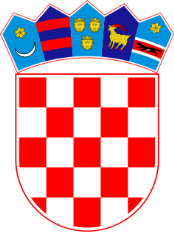 REPUBLIKA HRVATSKA					Broj RKP-a: 4253OPĆINSKI SUD U RIJECI					Matični broj: 03321428Žrtava fašizma 7, 51000 Rijeka				            OIB: 54566384631Razina: 11								 Razdjel: 109 Ministarstvo pravosuđa i uprave					Šifra djelatnosti prema NKD-u 2007.: 8423 Sudske i pravosudne djelatnostiU Rijeci, 16. listopada 2023. godine. OBRAZLOŽENJE OPĆEG DIJELA FINANCIJSKOG PLANA	Sukladno čl. 36 Zakona o proračunu (Narodne novine br. 144/21) proračunski i izvanproračunski korisnici dužni su uz prijedlog financijskog plana izraditi dostaviti obrazloženje općeg dijela financijskog plana, kojeg dostavljamo u nastavku.PRIHODI I PRIMICI:	Općinski sud u Rijeci u cijelosti se financira iz nadležnog proračuna Ministarstva pravosuđa i uprave. U odnosu na 2024. proračunsku godinu zadani su limiti za izradu financijskog plana u iznosu od 9.484.621,00 €, te projekcije sukladno limitima za 2025. godinu iznos od 9.576.422,00 € te za 2026. godinu iznos od 9.535.272,00 €.	U skladu s Zakonom o proračunu Općinski sud u Rijeci ostvaruje prihode od usluga kopiranja sudskih akata te prihoda ostvarenih od najma aparata za napitke. Dosadašnja dinamika naplate vlastitih prihoda pokazuje pad u odnosu na prethodne godine, a pretpostavka njihova smanjenja u dijelu pružanja usluga kopiranja sudskih akata proizlazi iz mogućnosti uporabe raznih uređaja za fotografiranje spisa predviđeno čl. 44. Sudskog poslovnika.	Područje nadležnosti Općinskog suda u Rijeci trenutno obuhvaća četiri katastarske općine osnovane radi obavljanja poslova na  obnovi zemljišnih knjiga. ( k.o. Sušak-nova, k.o. Škalnica, k.o. Pobri te k.o. Volosko). Za sve navedene katastarske općine sklopljeni su Sporazumi o sufinanciranju poslova obnove zemljišnih knjiga između Ministarstva pravosuđa, Općinskog suda u Rijeci  s Općinom Klana, gradom Opatija te gradom Rijeka. Novčana sredstva sukladno Sporazumima osigurana su za financiranje materijalnih troškova ( poštanske usluge,  korištenje uredskog materijala), te za novčane naknade članovima zemljišnoknjižnih povjerenstva u provedbi postupaka obnove zemljišne knjige. Također je u pripremi pokretanje postupaka obnove zemljišnih knjiga za k.o. Breza - nova, Draga, Dražice -nova, Lisac - nova, Marinići - nova, Podhum - nova, Rečina, Škalnica - nova, Stari grad te Sveti Kuzam i drugih prema Detaljnom planu Vlade za 2022. i 2023. godinu.	RASHODI I IZDACI:	Prijedlog plana proračuna za 2024-2026.g. napravljen je sukladno Uputi Ministarstva pravosuđa i uprave obzirom na naputak da se pridržavamo limita dostavljenih od strane nadležnog ministarstva iako je iz istih ograničenja već sada razvidno da će zadani limiti za većinu  rashoda biti nedostatni.Naknade troškova zaposlenima: Službena putovanja  u odnosu na usvojenu projekciju za 2024. godinu u iznosu od 5.973 € osvrtom na prethodne godine očigledno je da na ovoj poziciji uvijek manjka dostatnih sredstava. Stoga smo isto povećali na iznos od 20.000 € koji bi trebao biti dostatan za pokriće izdataka za službena putovanja, a sve obzirom je Općinski sud u Rijeci treći po veličini u Republici Hrvatskoj, te ima 69 dužnosnika. Stručno usavršavanje zaposlenika u odnosu na usvojenu projekciju za 2024. godinu u iznosu od 3.982 € razvidno je da taj iznos nije dovoljan za pokriće troškova za stručno usavršavanje zaposlenika Općinskog suda u Rijeci. Naime isto je neophodno obzirom da Općinski sud u Rijeci ima 301 zaposlenika od čega je 69 sudaca. Stoga je isti povećan na iznos od 26.000 €.Rashodi za materijal i energiju:Uredski materijal i ostali materijalni rashodi u odnosu na usvojenu projekciju predviđeni troškovi na ovoj poziciji će se povećati za oko 10.057,00 €, a koji troškovi su se povećali ponajviše radi nabavke uredskog materijala (papira za fotokopiranje) za potrebe printanja e-komunikacije.	 Usluge električne energije su se  povećale obzirom na ugradnju dizalice električne topline u zgradi sjedišta suda krajem 2020.g. Obzirom na općenito povećanje cijene energenata u svim segmentima stvarni troškovi se procjenjuju na 130.000,00 € godišnje, što daje povećanje od oko 10.549,00 € u odnosu na usvojenu projekciju za 2024.g.     Rashodi za usluge:Usluge telefona, pošte i prijevoza; projekcija proračuna za 2024 .g. iznosila je 570.708 € za poštanske usluge i usluge telefona. Do povećanja je došlo naročito zbog troškova printanja i kuvertiranja nastalih e-poštom, te nam planirana usvojena projekcija neće biti dostatna za redovno poslovanje u 2024.g. Procjenjuje se dostatan iznos od 727.874 €. Usluge tekućeg i investicijskog održavanja; usvojenom projekcijom za 2024. godinu na ovoj poziciji odobren je iznos od 26.545 €, no kako većina sudnica i radnih prostorija Općinskog suda u Rijeci treba preuređenje u vidu soboslikarskih radova, zamjene dotrajalih parketa i sl. na ovoj poziciji su planirana veća sredstva i to za 39.817 €.  Usluge promidžbe i informiranja; u odnosu na usvojenu projekciju za 2024. godinu razvidno je povećanje troškova na ovoj poziciji i to najvećim dijelom radi objave natječaja i oglasa za nova radna mjesta. Procjenjuje se dostatan iznos za podmirenje troškova u visini od 20.214 €. Zdravstvene i veterinarske usluge; sukladno čl. 54. st.1. Kolektivnog ugovora za državne službenike i namještenike, službenici i namještenici svake tri godine ostvaruju pravo na sistematski pregled. Obzirom na navedeno moraju se planirati sredstva u 2024.g. za isto. Plan je napravljen sukladno trenutačno broju zaposlenih te shodno novom sklopljenom Kolektivnom ugovoru i  povećanom iznosu od 159,00 € po zaposleniku (iznos od 21.440 € za zdravstvene preglede sukladno kolektivnom ugovoru te 1.000 € za uredno poslovanje).	Intelektualne i osobne usluge; usluge odvjetnika i pravnog savjetovanja, usluge vještačenja, usluge agencija student servisa, prijevoda i ostalih intelektualnih usluga. Njih, obzirom na zadani limit nismo planirali prema stvarnim troškovima. Procjenjuje se kako će do kraja tekuće godine na navedenoj poziciji biti utrošeno ukupno oko 800.000 €. (Napomena; u prvih 9 mjeseci 2023.g. su u cijelosti potrošena sredstva dobivena na poziciji intelektualnih usluga).	Ostale usluge; u odnosu na usvojenu projekciju za 2024. godinu gdje su odobrena sredstva u visini od 15.927 €, obzirom na naknade troškova poglavito čišćenja koje se plaćaju vanjskim uslužnim djelatnostima, navedeni iznos neće biti dostatan za pokriće troškova. 
Stoga se isto procjenjuje na iznos od 31.854 €.Naknade troškova osobama izvan radnog odnosa:Naknade troškova osobama izvan radnog odnosa; odnose se na naknade troškova osobama izvan radnog odnosa, a koje povećanje se odnosi na isplatu troškova svjedocima u sudskim postupcima, te troškova liječenja istražnih zatvorenika koje je u obvezi podmirivati Općinski sud u Rijeci, a sve sukladno rješenjima sudaca i sudskih savjetnika. Za isto je predviđen iznos od 13.324 €.Ostali nespomenuti rashodi poslovanja:Premije osiguranja: u odnosu na usvojenu projekciju za 2024. godinu povećan je iznos na poziciji premija osiguranja obzirom na nabavljeno službeno vozilo putem financijskog leasinga u 2023. godini. Nabavka još jednog službenog vozila očekuje se tijekom 2024. godine stoga su i povećani izdaci za isto. Kamate za primljene kredite i zajmove:Kamate za primljene zajmove od trgovačkih društava i obrtnika izvan javnog sektora, su se povećale a sve obzirom na novo nabavljeno službeno vozilo putem financijskog leasinga u 2023. godini. Nabavka još jednog službenog vozila očekuje se tijekom 2024. godine stoga su i povećani izdaci za isto. PRIJENOS SREDSTAVA IZ PRETHODNE I U SLJEDEĆU GODINU:	Općinski sud u Rijeci izuzev prijenosa vlastitih prihoda, a koji su za 2023. godinu iznosili 651,83 EUR, te novčanih sredstava osiguranih za financiranje materijalnih troškova poštanskih usluga, uredskog materijala, kao i za novčane naknade članovima zemljišnoknjižnih povjerenstva u provedbi postupaka obnove zemljišne knjige sukladno Sporazumima sklopljenim između Općinskog suda u Rijeci i općina i gradova prijenos kojih je za 2022. godinu iznosio 15.162,33 € nema drugih prijenosa sredstava u iduću proračunsku godinu.	Prijenos sredstava za 2024. godinu teško je predvidjeti obzirom isto ovisi o uspješnosti naplate vlastitih prihoda, utrošenim sredstvima do kraja proračunske 2023. godine, te  financiranja od strane općina i gradova.UKUPNE I DOSPJELE OBVEZE:Stanje obveza na dan 31.12.2022.Stanje obveza na dan 31.12.2022.Stanje obveza na dan 30.06.2023.Stanje obveza na dan 30.06.2023.EUREURUkupne obveze12.470.770,9613.704.310,33Dospjele obveze88.996,7567.006,49